                                   Z΄ ΕΝΩΣΗ ΦΙΛΑΘΛΩΝ ΣΩΜΑΤΕΙΩΝ ΑΝΤΙΣΦΑΙΡΙΣΗΣ ΚΡΗΤΗΣ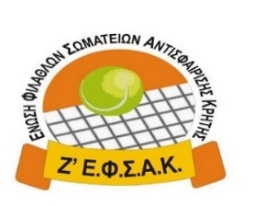 ΔΙΑΣΥΛΛΟΓΙΚΟ ΠΡΩΤΑΘΛΗΜΑ  Γ΄ ΚΑΤΗΓΟΡΙΑΣ ΑΝΔΡΩΝ-ΓΥΝΑΙΚΩΝ 2017ΑΡΧΙΚΗ ΔΗΛΩΣΗ ΟΜΑΔΑΣΟΜΑΔΑ: ΑΚΑΔΗΜΙΑ ΑΝΤΙΣΦΑΙΡΙΣΗΣ ΧΑΝΙΩΝ                                                                    ΚΑΤΗΓΟΡΙΑ: ΑΝΔΡΩΝ               ΣΥΝΟΔΟΣ								     ΕΠΙΔΙΑΙΤΗΤΗΣ	              Α. ΘΥΜΙΑΝΟΥ                                           Σ. ΝΙΚΗΦΟΡΑΚΗΣZ΄ ΕΝΩΣΗ ΦΙΛΑΘΛΩΝ ΣΩΜΑΤΕΙΩΝ ΑΝΤΙΣΦΑΙΡΙΣΗΣ ΚΡΗΤΗΣΔΙΑΣΥΛΛΟΓΙΚΟ ΠΡΩΤΑΘΛΗΜΑ  Γ΄ ΚΑΤΗΓΟΡΙΑΣ ΑΝΔΡΩΝ-ΓΥΝΑΙΚΩΝ 2017ΑΡΧΙΚΗ ΔΗΛΩΣΗ ΟΜΑΔΑΣΟΜΑΔΑ: ΑΘΛΗΤΙΚΟΣ  ΠΟΛΙΤΙΣΤΙΚΟΣ ΜΟΥΣΙΚΟΣ ΣΥΛΛΟΓΟΣ ΑΣΚΗΣΗ                                  ΚΑΤΗΓΟΡΙΑ: ΑΝΔΡΩΝ               ΣΥΝΟΔΟΣ								     ΕΠΙΔΙΑΙΤΗΤΗΣ	            Μ. ΔΑΣΚΑΛΑΚΗΣ                                         Σ. ΝΙΚΗΦΟΡΑΚΗΣZ΄ ΕΝΩΣΗ ΦΙΛΑΘΛΩΝ ΣΩΜΑΤΕΙΩΝ ΑΝΤΙΣΦΑΙΡΙΣΗΣ ΚΡΗΤΗΣΔΙΑΣΥΛΛΟΓΙΚΟ ΠΡΩΤΑΘΛΗΜΑ  Γ΄ ΚΑΤΗΓΟΡΙΑΣ ΑΝΔΡΩΝ-ΓΥΝΑΙΚΩΝ 2017ΑΡΧΙΚΗ ΔΗΛΩΣΗ ΟΜΑΔΑΣΟΜΑΔΑ:    ΑΚΑΔΗΜΙΑ ΑΝΤΙΣΦΑΙΡΙΣΗΣ ΧΑΝΙΩΝ                                                                 ΚΑΤΗΓΟΡΙΑ: ΓΥΝΑΙΚΩΝ               ΣΥΝΟΔΟΣ								     ΕΠΙΔΙΑΙΤΗΤΗΣ	             Α. ΘΥΜΙΑΝΟΥ                                           Σ. ΝΙΚΗΦΟΡΑΚΗΣZ΄ ΕΝΩΣΗ ΦΙΛΑΘΛΩΝ ΣΩΜΑΤΕΙΩΝ ΑΝΤΙΣΦΑΙΡΙΣΗΣ ΚΡΗΤΗΣΔΙΑΣΥΛΛΟΓΙΚΟ ΠΡΩΤΑΘΛΗΜΑ  Γ΄ ΚΑΤΗΓΟΡΙΑΣ ΑΝΔΡΩΝ-ΓΥΝΑΙΚΩΝ 2017ΑΡΧΙΚΗ ΔΗΛΩΣΗ ΟΜΑΔΑΣΟΜΑΔΑ: ΑΘΛΗΤΙΚΟΣ  ΠΟΛΙΤΙΣΤΙΚΟΣ ΜΟΥΣΙΚΟΣ ΣΥΛΛΟΓΟΣ ΑΣΚΗΣΗ                                  ΚΑΤΗΓΟΡΙΑ: ΓΥΝΑΙΚΩΝ               ΣΥΝΟΔΟΣ								     ΕΠΙΔΙΑΙΤΗΤΗΣ	            Μ. ΔΑΣΚΑΛΑΚΗΣ                                         Σ. ΝΙΚΗΦΟΡΑΚΗΣΟΝΟΜΑΤΕΠΩΝΥΜΟΑΜ  Ε.Φ.Ο.ΑΕΤ. ΓΕΝ.ΒΑΘΜΟΙ1ΚΑΡΑΓΙΑΝΝΑΚΗΣ ΠΑΡΗΣ1878019942ΜΠΑΝΤΟΥΡΑΚΗΣ ΓΕΩΡΓΙΟΣ38856197534ΟΝΟΜΑΤΕΠΩΝΥΜΟΑΜ  Ε.Φ.Ο.ΑΕΤ. ΓΕΝ.ΒΑΘΜΟΙ1ΤΖΑΝΑΚΗΣ ΝΙΚΟΛΑΟΣ3587220012ΠΑΡΑΣΚΕΥΑΣ ΜΑΡΙΝΟΣ3587019993ΣΜΑΡΑΓΔΑΚΗΣ ΣΤΕΛΙΟΣ4143519864ΓΙΑΝΝΟΣ ΣΠΥΡΟΣ414361997ΟΝΟΜΑΤΕΠΩΝΥΜΟΑΜ  Ε.Φ.Ο.ΑΕΤ. ΓΕΝ.ΒΑΘΜΟΙ1ΚΟΥΚΟΥΒΙΤΑΚΗ ΓΕΩΡΓΙΑ2407619952ΜΑΡΚΑΚΗ ΠΑΡΑΣΚΕΥΗ37029200334ΟΝΟΜΑΤΕΠΩΝΥΜΟΑΜ  Ε.Φ.Ο.ΑΕΤ. ΓΕΝ.ΒΑΘΜΟΙ1ΒΑΣΙΛΕΙΑΔΗ ΕΙΡΗΝΗ3794320002ΒΑΞΕΒΑΝΗ ΚΑΤΕΡΙΝΑ41433199434